
John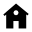 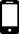 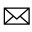 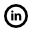 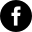 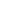 HloombardSr. Business Systems Analyst 	Business Analyst / Project Manager with 10 years of experience in delivering cost effective, high performance technology solutions to meet challenging business demands.Vestibulumquisdolor a felisconguevehicula.Maecenaspedepurus, tristique ac, tempuseget, egestasquis, mauris.Curabiturnoneros.Nullamhendreritbibendumjusto.Fusceiaculis, estquislaciniapretium, pedemetusmolestielacus, atgravidawisi ante atibero. Quisqueornareplaceratrisus.Utmolestie magna at mi.Key StrengthNunc lacus metus, posuereeget. Laciniaeu, variusq uisliberoa liquamn onummy adipiscingaugue.Loremipsum dolor sit ametons ectetuera dipisci ngelitba ecenasporttitorfu sceposuere magna sedPulvinarultr iciesop uruslectusm alesuadalib erositametc ommodo magna erosqu isurnaacon guemassaLorem ipsum dolor sit amet, consectetuer adipiscing elit.Maecenas porttitor congue massa.Fusce posuere, magna sed pulvinar ultricies, purus lectus malesuada libero, sit amet commodo magna eros.ExperienceSr. Business Systems Analyst–Comerica Bank– 2011 – presentBusiness Systems Analyst– Morgan Chase – 2009 – 2011Business Analyst– Citigroup– 2005 – 2009Nunc lacus metus, posuereegetLaciniaeu, variusquisliberoAliquamnonummyadipiscingaugue.Loremipsum dolor sit ametConsectetueradipiscingelitMaecenas porttitorFusceposuere magna sedPulvinarultriciesPurus lectusmalesuadaliberoSit ametcommodoMagna erosquisurnaAconguemassa